Комитет по информатизации и связи запускает мобильное приложение «Безопасный Санкт-Петербург»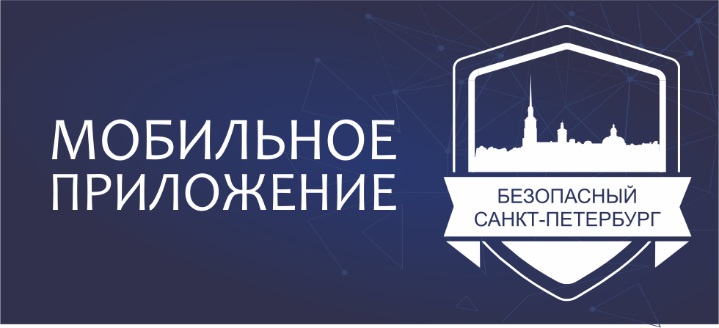 Мобильное приложение «Безопасный Санкт-Петербург» разработано по заказу Комитета по информатизации и связи и является частью аппаратно-программного комплекса «Безопасный город». Аппаратно-программный комплекс «Безопасный город» - это целый комплекс различных информационных систем и инфраструктурных решений, обеспечивающих безопасность Санкт-Петербурга». Одним из основных элементов «Безопасного города» является городская система видеонаблюдения.Подробнее смотрите  Мобильное приложение «Безопасный Санкт-Петербург»